Our Corporate Pledge:To provide the best value and service in building construction available in the Mid-Coast area.Year of Incorporation: 1968Corporate Activity: Residential, Commercial, Steel Building Construction and Handyman ServicesNumber of Employees: 20-25Annual Sales:  $4,000,000 - $6,000,000Management Team  Chelsea Harrington       Accounting Assistant         B.S. Civil Engineering Univ. of Maine5 years				              Business experience: 3 yearsNotable Projects		 (*) indicates multiple projects or repeat customers  *    Kupchunas – New House – Saint George, ME                                   $ +/- 400 KReferencesRobert L. DaveeOwnerB.S.M.E University of Maine – 1959Worcester Tech School of Industrial Management - 1969John S. DaveeTeam member 32 yearsPresident Commercial DivisionChief Executive OfficerB.S. Mechanical Engineering Technology –                                                    Univ. of Maine - 1981 Business:  34 Years experienceMark DeMicheleTeam member 35 yearsSenior Vice President Chief Operating OfficerResidential SalesProject ManagerB.A. American History/Education –                                                   Seton Hall University - 1977 Business: 41 years experienceDavid P. LuckmanTeam member 34 yearsVice PresidentProject Manager/CAD Design/SalesBristol -  Plymouth Regional & Tech. High School - 1987 Business:  35 years’ experiencePaul ChamberlinTeam member 7 yearsChief Financial OfficerB.S. Business Administration – Univ. of Maine 1979Business: 35 years experienceRandy BoyerTeam member 27 yearsProject ManagerSteelApopka High SchoolBusiness:  28 years experienceChris RyanTeam member 21 yearsProject ManagerCrew ManagerBusiness: 17 years experienceBank ReferenceBank ReferenceBank ReferenceCamden National BankPO Box 310Camden ME  04843Credit ReferencesCredit ReferencesCredit ReferencesHammond Lumber Co.P O Box 5194Ellsworth ME  04605-5194Blue Scope Building /Varco Pruden3200 Players Club Circle	Memphis, TN 38125Viking LumberP.O. Box BBelfast, ME 04915(207) 338-3480Residential Client ReferencesResidential Client ReferencesResidential Client ReferencesDoug and Judy O’DellRockport, ME 04856   Cg4meb@aol.comDr. David KibbeCamden, ME 04843kibbedavid@mac.comJim Kinnealey & Cynthia HydeTaylor Hill Farm-Hope, Mainehopefarm@midcoast.comDave NewboldCamden, Mainedavenewbold@gmail.com              Peter J FidesNewcastle, Mainepfidesii@tidewater.netSheila and Tom Clark                     Great Falls, VASAClark2@ aol.comBob Hammer Rockport, ME 04851rhammer@tidewater.netTom and Cindy KupchunasSaint George, ME 04860tckup@yahoo.com Joe & Donna HolubSaint George, ME 04860jholub@mail.comCommercial Client ReferencesCommercial Client ReferencesCommercial Client ReferencesLyman Morse Boat Building84 Knox StreetThomaston, ME. 04861cabot@lymanmorse.com   Mook Sea FarmBill Mook321 State Route 129Walpole, ME 04573207-380-3274JB TurnerFront Street Shipyard101 Front StreetBelfast, ME 04915	                               jb@frontstreetshipyard.comFrank O’Hara Jr.O’Hara Corporation120 Tillson Avenue St.101Rockland, ME 04841(207) 594-4444Professional ReferencesProfessional ReferencesProfessional ReferencesRockport Steel17 Rockville StreetRockport, ME 04856terry@rockportsteel.com    Michael J Sabatini, P.E.PO Box 92923 Central Street, 2nd FlRockport, ME 04856msabatini@bpnmaine.comAllen Insurance & Financial34 Maine StreetCamden, ME 04843(207) 236-4311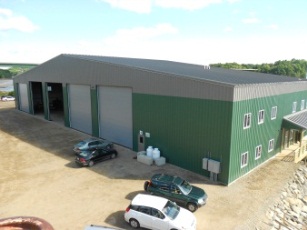 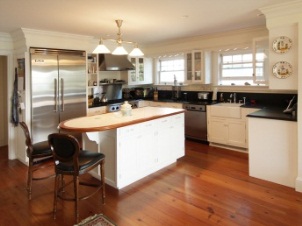 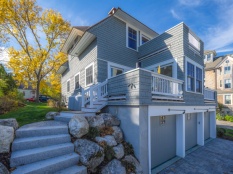 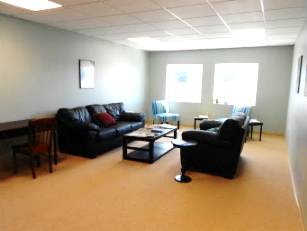 